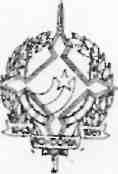 GOVERNO DO ESTADO DE RONDÔNIA.GOVERNADORIADECRETO   N°    2.007  DE    30 DEMARÇODE 1984.O GOVERNADOR DO ESTADO DE RONDÔNIA, usando das atribuições que lhe são conferidas pela Lei Complementar n° 041, de 22 de dezembro de 1981, RESOLVE:Conceder afastamento à Servidora SORAIA PARANHOS NETTO, Economista "C", Cadastro n° 22.995, lotada na Secretaria de Estado de Indústria, Comércio, Ciência e Tecnologia, para se deslocar à cidade de Boa Vista-RR, a fim de ministrar treinamento sobre "Cadastramento de Entidades Atuantes em Ciência e Tecnologia" ao Território de Roraima e Estados do Acre e Pará a pedido do CNPq, sem ônus para o Estado, no período de 09 a 13 de abril do corrente.Porto Velho, 30 de março de 1984JORGE TEIXEIRA DE OLIVEIRAGovernador